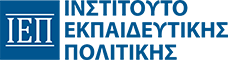 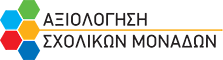 Πρώτη Έκθεση Εσωτερικής Αξιολόγησης του Εκπαιδευτικού Έργου της Σχολικής Μονάδας (έτος αναφοράς: 2020-2021)Α. ΤΑΥΤΟΤΗΤΑ ΣΧΟΛΙΚΗΣ ΜΟΝΑΔΑΣΚαταγράφονται συνοπτικά τα χαρακτηριστικά και οι ιδιαιτερότητες της σχολικής μονάδας, που κρίνονται σημαντικά για την αποτύπωση της εικόνας του σχολείουΑ. ΤΑΥΤΟΤΗΤΑ ΣΧΟΛΙΚΗΣ ΜΟΝΑΔΑΣ 2020/2021Καταγράφονται συνοπτικά τα χαρακτηριστικά και οι ιδιαιτερότητες της σχολικής μονάδας, που κρίνονται σημαντικά για την αποτύπωση της εικόνας του σχολείου.Το 3ο Γυμνάσιο Εχεδώρου βρίσκεται στο Καλοχώρι Θεσσαλονίκης και λειτουργεί στον πρωινό κύκλο 8.00π.μ. με14.10 μ.μ. στη διεύθυνση :Κοιμητηρίων 3 Καλοχώρι ΘεσσαλονίκηςΣτη σχολική μονάδα κατά το σχολικό έτος 2020-21 φοίτησαν 232 μαθητές και μαθήτριες. Το σύνολο των τμημάτων γενικής παιδείας ήταν 10 και αναπτύχθηκαν ως εξής: 4 τμήματα στην Α΄ γυμνασίου, 3 τμήματα στη Β΄ Γυμνασίου, 3 τμήματα στη Γ΄ γυμνασίου . Επίσης λειτούργησαν 8 τμήματα ένταξης , 1 τμήμα υποδοχής για προσφυγόπαιδες και 8 τμήματα ενισχυτικής διδασκαλίας .Για το σχολικό έτος  2020-21  στη  σχολική  μονάδα  ήταν  τοποθετημένοι  οργανικά14  εκπαιδευτικοί.  Οι  ανάγκες του σχολείου σε διδακτικό προσωπικό καλύπτονται με μεταθέσεις, με την τοποθέτηση αναπληρωτών, αποσπασμένων καθώς και με  διάθεση  εκπαιδευτικών  για  συμπλήρωση  ωραρίου,  συνολικά  απαιτήθηκαν  19 άτομα πέραν των οργανικά ανηκόντων. Το προσωπικό της σχολικής μονάδας ενισχύθηκε επίσης από μια σχολική νοσηλεύτρια καθώς και από μια συμβασιούχο καθαρίστρια. Στη σχολική μονάδα λειτούργησε τη χρονιά αυτή κυλικείο, το οποίο όμως  την  τρέχουσα  χρονιά  2021-22  έπαψε  να  λειτουργεί.  Παράλληλα  στο  σχολείο λειτούργησε Ε.Δ.Ε.Α.Υ. με ψυχολόγο και κοινωνική λειτουργό, οι οποίες συνέβαλαν στην υποστήριξη μαθητών/- τριών και γονέων/κηδεμόνων του σχολείου επιλύοντας τα όποια προβλήματα προέκυψαν κατά τη διάρκεια της χρονιάς.Αίθουσες διδασκαλίας. Καλύπτουν οριακά τις ανάγκες των μαθητών/-τριών  αφού δύο είναι πολύ μικρές και οι αίθουσες δραστηριοτήτων και εκδηλώσεων δεν ανταποκρίνονται πλήρως στις ανάγκες της σχολικής ζωής. Δεν υπάρχει κλειστό γυμναστήριο, αίθουσα μουσικής και αίθουσα πολλαπλών χρήσεων, θεάτρου ή αμφιθέατρο.Επιπλέον, σε καμιά αίθουσα διδασκαλίας και σε κανένα εργαστήριο δεν έχει τοποθετηθεί κλιματιστικό. Δεν υπάρχει ασανσέρ. Το σχολείο διαθέτει εργαστήριο Φυσικών επιστημών που χρειάζεται οπωσδήποτε ανακαίνισηκαι ενίσχυση και στο εργαστήριο πληροφορικής, οι υπολογιστές του οποίου είναι αρκετά παλιοί και θα πρέπει να εκσυγχρονιστούν. Οι αίθουσες διδασκαλίας διαθέτουν μόνο πίνακα και δεν υπάρχει διαδραστικός πίνακας.Εσωτερικός διάδρομος- χωλ. Ικανοποιητικός χώρος κατάλληλος για μικρού τύπου εκδηλώσεις αφού δεν υπάρχει αίθουσα εκδηλώσεωνΠροαύλιο. Είναι επαρκές ως προς την έκταση αλλά δεν είναι σκιασμένο ενώ μεγάλο μέρος του προαύλιου χώρου είναι αναξιοποίητο και δεν διαθέτει κερκίδες και στέγαστρα. Υπάρχει ένα γήπεδο μπάσκετ και ένα γήπεδο βόλεϊ αλλά το δάπεδο των γηπέδων είναι ακατάλληλο (άσφαλτος) και δεν υπάρχει φωτισμός.Κατά τη σχολική χρονιά 2020-21 τα μαθήματα διεξήχθησαν λόγω της πανδημίας στο μεγαλύτερο διάστημα διαδικτυακά, γεγονός που αναμφισβήτητα επηρέασε τη διδακτική διαδικασία όπως επίσης και την επικοινωνία των μελών της εκπαιδευτικής κοινότητας. Παρά, ωστόσο, τις αντίξοες συνθήκες, η ομάδα που είχε επιφορτιστεί με την οργάνωση της εξ αποστάσεως εκπαίδευσης, κατάφερε να διευκολύνει τη σύγχρονη και ασύγχρονη εκπαίδευση, εκτός των περιπτώσεων των μαθητών/-τριών του οικισμού Αγίας Σοφίας, οι οποίοι δεν διέθεταν την απαραίτητοι υλικοτεχνική υποδομή. Μάλιστα το σχολείο εφοδίασε με συσκευές tablet μαθητές/-τριες, καθώς με laptop εκπαιδευτικούς του σχολείου. Παράλληλα, υπήρξε συστηματική επικοινωνία με τους γονείς και κηδεμόνες των μαθητών/τριών για την αντιμετώπιση των προβλημάτων που προέκυπταν. Γεγονός είναι πως οι εκπαιδευτικοί του σχολείου κατάφεραν να ανταποκριθούν στις δύσκολες αυτές συνθήκες, υπερβάλλοντας εαυτόν και πέτυχαν να κινητοποιήσουν σε μεγάλο βαθμό τους μαθητές/τριες.Β. ΣΥΝΟΛΙΚΗ ΑΠΟΤΙΜΗΣΗ ΤΟΥ ΕΡΓΟΥ ΤΟΥ ΣΧΟΛΕΙΟΥΔιδασκαλία, μάθηση και αξιολόγηση(Αξιολόγηση: 4)Β. ΣΥΝΟΛΙΚΗ ΑΠΟΤΙΜΗΣΗ ΤΟΥ ΕΡΓΟΥ ΤΟΥ ΣΧΟΛΕΙΟΥΠαιδαγωγική και μαθησιακή λειτουργίαΔιδασκαλία, μάθηση και αξιολόγηση ( Αξιολόγηση:4)Εφαρμογή καινοτόμων διδακτικών πρακτικών:Η σχολική μας μονάδα εκμεταλλεύτηκε απόλυτα την εξ αποστάσεως διδασκαλία η οποία ακολουθήθηκε λόγω των έκτακτων συνθηκών εξαιτίας της πανδημίας. Εφαρμόστηκαν καινοτόμες διδακτικές πρακτικές καθώς και διαδικτυακά εργαλεία όπως είναι:Η σύγχρονη εξ αποστάσεως διδασκαλία μέσω της πλατφόρμας webexHασύγχρονη εξ αποστάσεως διδασκαλία μέσω της πλατφόρμας e-class H χρήση καινοτόμων λογισμικών.Πάντα με συνεχή επικοινωνία και συνεργασία με την Συντονίστρια Εκπαιδευτικών Θεμάτων και τους Συμβούλους των Ειδικοτήτων. Ενίσχυση ήπιων και ψηφιακών δεξιοτήτων μαθητών /τριών:Γεγονός αποτελεί πως οι μαθητές /τριες ενίσχυσαν σε μεγάλο βαθμό τις ψηφιακές τους δεξιότητες καθώς έμαθαν να χειρίζονται την πλατφόρμα webex, και σημαντικά εργαλεία της όπως polling, breakoutsessions, κουίζ κλπ.Εντρύφησαν παράλληλα στην πλατφόρμα e –classγια να ανταλλάξουν διορθώσεις και σχόλια με τους εκπαιδευτικούς τους, να ολοκληρώσουν εργασίες και τεστ που βοήθησαν στην αξιολόγησή τους. Δεν πρέπει να παραλειφθεί πως αρχικά οι μαθητές /τριες αντιμετώπισαν προβλήματα, αλλά σταδιακά ανταπεξήλθαν στις δεδομένες συνθήκες. Η Διεύθυνση του σχολείου παράλληλα προσπάθησε να επιλύσει όποια προβλήματα υλικοτεχνικής υποδομής και σύνδεσης προέκυψαν κατά την πορεία για την ομαλή εξέλιξη των μαθημάτων.Εφαρμογή πρακτικών διαφοροποιημένης μάθησης:Κατά την έναρξη του σχολικού έτους οι εκπαιδευτικοί της σχολικής μονάδας παραδίδουν  στη  Διευθύντρια  τον ετήσιο προγραμματισμό ύλης. Οι  εκπαιδευτικοί  υιοθετούν  ποικίλες  μεθόδους  διδασκαλίας  ανάλογα  με  τα ιδιαίτερα χαρακτηριστικά των μαθητών/-τριών και τις απαιτήσεις του μαθήματος. Εκτός από την κλασσική (δασκαλοκεντρική) μέθοδο, εφαρμόζονται και άλλες τεχνικές,  όπως  η  συνεργατική  μάθηση,  η  πειραματική μέθοδος, η δραματοποίηση κ.α. Οι εκπαιδευτικοί επεδίωξαν να ολοκληρώσουν την ύλη των μαθημάτων τους στοχεύοντας κυρίως στην καλλιέργεια της κριτικής  ικανότητας  των  μαθητών/τριών,  στην  βελτίωση  του λεξιλογίου, στην επίλυση προβλημάτων, στην εμπέδωση της γνώσης κλπ. Επίσης παρακινήθηκαν μαθητές/-τριες οι οποίοι στη διά ζώσης διαδικασία είχαν μικρή συμμετοχή στο μάθημα, να αναπτύξουν ιδιαίτερο ενδιαφέρον και να συμμετάσχουν τόσο προφορικά όσο και γραπτά.Υποστήριξη ένταξης ευάλωτων ομάδων μαθητών/τριών και μαθητών/τριών με ειδικές εκπαιδευτικές ανάγκες:Οι εκπαιδευτικοί των τμημάτων ένταξης και ενισχυτικής διδασκαλίας κατέβαλαν κάθε προσπάθεια ενίσχυσης των ομάδων αυτών με υλικό διαβαθμισμένης δυσκολίας, καθώς και με εξατομικευμένη επικοινωνία και ενίσχυση. Διαμόρφωσαν στην τάξη κλίμα αλληλοκατανόησης σεβόμενοι την προσωπικότητα των μαθητών/- τριών. Ενθάρρυναν και επιβράβευσαν τη συμμετοχή των μαθητών/-τριών στη μαθησιακή διαδικασία. Το μάθημα, ως προς το ρυθμό ανάπτυξης της ύλης και του βάθους διερεύνησης των γνωστικών αντικειμένων προσαρμόστηκε στο επίπεδο των μαθητών/-τριών. Τηρήθηκαν αρχεία με στοιχεία που αφορούν την πρόοδο των μαθητών/-τριών με σκοπό τη βελτίωση των διδακτικών και παιδαγωγικών πρακτικών. Οι εκπαιδευτικοί ενημερώνουν τακτικά τους μαθητές/ τις μαθήτριες για την πρόοδό τους επισημαίνοντας τις αδυναμίες τους και προτείνοντάς τους τρόπους βελτίωσης. Οι εκπαιδευτικοί χρησιμοποιούν μεθόδους αξιολόγησης ανάλογα με τις απαιτήσεις του μαθήματος και το επίπεδο της τάξης.Ανάπτυξη εκπαιδευτικού υλικού για την υποστήριξη της διδασκαλίας:Αξιοποιήθηκαν λογισμικά εκπαιδευτικά και ψηφιακό υλικό ώστε να υποστηριχθούν οι μαθητές. Παρά το γεγονός πως πολλοί συνάδελφοι δεν είχαν την κατάλληλη εξοικείωση με την ψηφιακή τεχνολογία κατάφεραν ναανταποκριθούν χρησιμοποιώντας φύλλα εργασίας, polling, powerpoints κ.α. μετά από επιμορφώσεις που έγιναν μέσω webexτόσο από Συμβούλους των Ειδικοτήτων όσο και από τη Συντονίστρια Παιδαγωγικής Ευθύνης της σχολικής μας μονάδας.Προετοιμασία για συμμετοχή σε σχολικούς διαγωνισμούς σε πολιτιστικές καλλιτεχνικές και αθλητικές δράσεις :Η σχολική μας μονάδα παρά τις δυσμενείς συνθήκες, συμμετείχε σε καινοτόμες δράσεις, ολοκλήρωσε προγράμματα περιβαλλοντικά, αγωγής υγείας και πολιτιστικά. Έλαβε μέρος σε διαγωνισμό  φωτογραφίας  με πολύ καλή παρουσία ενώ συμμετείχε και σε πρόγραμμα του ΑΠΘ σχετικό με την άνοδο των υδάτων και τα προβλήματα περιβάλλοντος του Καλοχωρίου. Επίσης πραγματοποιήθηκαν αθλητικές δραστηριότητες και συμμετοχή σε διαγωνισμούς μαθηματικών και φυσικών επιστημών και φόρα ανταλλαγής ιδεών και γνώσεων.Σχολική διαρροή - φοίτηση(Αξιολόγηση: 4)Σχολική διαρροή-φοίτηση ( Αξιολόγηση 4):Το 3ο Γυμνάσιο Εχεδώρου βρίσκεται σε μια ημιαστική βιομηχανική περιοχή στην οποία κατοικούν πληθώρα εργατών (γης και εργοστασίων), αλλοδαπών, ομογενών προσφύγωνκαι μετακινούμενων πληθυσμών. Η προσέγγιση της σχολικής μονάδας ως προς τις ευάλωτες αυτές πληθυσμιακές ομάδες κινείται προς την κατεύθυνση της παροχής ίσων ευκαιριών σε όλους τους μαθητές/-τριες και την ισότιμη κοινωνική τους ένταξη, με στόχο τόσο την ατομική τους βελτίωση όσο και την άμβλυνση και την αποφυγή μελλοντικών κοινωνικών προβλημάτων.Οι μαθητές/-τριες από τον οικισμό της Αγίας Σοφίας κατέγραψαν ποσοστό διαρροής σχεδόν 100% λόγω της πανδημίας παρά το γεγονός ότι το σχολείο κάθε χρόνο όπως και την προηγούμενη χρονιά ανανέωσε τη μετακίνησή τους από και προς τον οικισμό με λεωφορείο της Περιφερειακής Ενότητας. Το σχολείο αντιμετωπίζει με αποτελεσματικές διαδικασίες την παρακολούθηση της φοίτησης των μαθητών. Υπάρχει άμεση επικοινωνία με τους γονείς ώστε αν υπάρχει οποιοδήποτε πρόβλημα να επισημανθεί και να επιλυθεί άμεσα. Με ανάλογα μέτρα ενισχύει το αίσθημα ασφάλειας και εμπιστοσύνης των μαθητών/-τριών. Δίνει κίνητρα και ενθαρρύνει τους μαθητές/τις μαθήτριες με διάφορες υπευθυνότητες, με δραστηριότητες και επιβραβεύσεις δημιουργώντας έτσι ένα κλίμα αλληλοσεβασμού, ώστε η σχολική ζωή να είναι ανεκτή και πολλές φορές ελκυστική με αποτέλεσμα τη μείωση των απουσιών και τη σχολική διαρροή. Οι μετεγγραφές μαθητών/-τριες έφθασαν τις 5, αριθμός που εκφράζει κατά κανόνα τον μέσο ετήσιο αριθμό μετεγγραφών τα τελευταία χρόνια. Η προσπάθεια του σχολείου να ελαττώσει τη σχολική διαρροή είναι διαρκής και στοχευμένη αλλά προσκρούει στις αντικειμενικές δυσκολίες που αντιμετωπίζει κάθε ομάδα μαθητών όπως προαναφέραμε. Στην αρχή της χρονιάς η σχολική μονάδα, φρόντισε για την ομαλή ένταξη των μαθητών/-τριών της Α γυμνασίου, με ειδική ενημέρωση σχετικά με τη φοίτηση και τις υποχρεώσεις τους ενώ στο τέλος της χρονιάς έγινε διαδικτυακή ενημέρωση μαθητών/τριών της Γ τάξης, καθώς και των γονέων αυτών για την πορεία τους μετά το Γυμνάσιο μέσω του τμήματος Επαγγελματικού Προσανατολισμού του ΚΕΣΥ της ΔΔΕ Δυτικής Θεσ/νίκης .Σχέσεις   μεταξύ   μαθητών   /   μαθητριών(Αξιολόγηση: 4)Σχέσεις μεταξύ μαθητών/τριών (Αξιολόγηση 4)Οι σχέσεις των μαθητών/τριών μεταξύ τους υπήρξαν άριστες. Παρά το γεγονός ότι στο σχολείο φοιτούν μαθητές/-τριες από τον οικισμό Αγίας Σοφίας, προσφυγόπουλα, αλλοδαποί και κυρίως ντόπιοι στην καταγωγή μαθητές /τριες, το σχολείο έχει διαμορφώσει κλίμα πολύ ικανοποιητικό, σεβασμού της διαφορετικότητας, συνεργασίας καθώς και ενίσχυσης θετικών συμπεριφορών. Μεμονωμένα περιστατικά που απασχόλησαν  τη σχολική μας κοινότητα αντιμετωπίστηκαν σε πνεύμα διαλόγου και κατανόησης. Σπουδαίο ρόλο έπαιξαν: οι προσεκτικές εφημερίες των εκπαιδευτικών, οι νουθεσίες τους, η συμμετοχή όλων των μαθητών/-τριών  στις δράσεις του σχολείου χωρίς αποκλεισμούς, η λειτουργία των μαθητικών συμβουλίων, η άψογη υποστήριξη της ΕΔΕΑΥ και των Υπευθύνων Συμβούλων Σχολικής Ζωής. Ελάχιστα προβλήματα συμπεριφοράς που προέκυψαν αντιμετωπίστηκαν με την έγκαιρη παρέμβαση της Διευθύντριας και των Συμβούλων Σχολικής Ζωής οι οποίοι επικοινώνησαν προσωπικά με τους μαθητές/ τις μαθήτριες καθώς και με τους γονείς/κηδεμόνες τους άμεσα.Σχέσεις μεταξύ μαθητών / μαθητριών και εκπαιδευτικών(Αξιολόγηση: 4)Υποστήριξη και ενίσχυση της συνεργασίας μαθητών /τριών και εκπαιδευτικών ( Αξιολόγηση 4)Ένας από του βασικούς στόχους της Διεύθυνσης  και  των  εκπαιδευτικών  του  σχολείου  είναι  η  ακώλυτη λειτουργία του, η οποία εν πολλοίς εδράζεται στην άριστη σχέση μαθητών/τριών και εκπαιδευτικών με βασικούς άξονες τον σεβασμό στον ρόλο του καθενός. Το παραπάνω γεγονός αναγνωρίζεται μάλιστα και από τους γονείς των μαθητών/τριών οι οποίοι εκτιμούν τον τρόπο με τον οποίο συνεργάζονται οι εκπαιδευτικοί με τα παιδιά. Η υποστήριξη των εκπαιδευτικών στους μαθητές /τριες, ο σεβασμός της προσωπικότητάς τους, η προβολή των έργων και των δεξιοτήτων τους όπως πίνακες ζωγραφικής, κατασκευές υψηλού επιπέδου στο μάθημα της τεχνολογίας, εκθέσεις φωτογραφίας, συμμετοχή σε διαγωνισμούς, αθλητικές ομάδες πιγκ-πονκ, μπάσκετ κλπ. φέρνουν κοντά τα  μέλη  της  εκπαιδευτικής  διαδικασίας.  Παράλληλα,  η  πιστή  τήρηση  του  εσωτερικού κανονισμού, ο οποίος συντάχθηκε και με τη σύμφωνη γνώμη των μαθητών/τριών, των μαθητικών συμβουλίων και του συλλόγου γονέων & κηδεμόνων, συμβάλλει τα μέγιστα στη διατήρηση του υγιούς κλίματος στο σχολείο και στην παντελή έλλειψη παραβατικότητας.Σχέσεις σχολείου - οικογένειας(Αξιολόγηση: 4)Σχέσεις σχολείου- οικογένειας	( Αξιολόγηση 4)Η σχολική μονάδα φρόντισε παρά τις δεδομένες συνθήκες να διατηρήσει και να βελτιώσει την επικοινωνία με τους γονείς και κηδεμόνες των μαθητών/τριών. Ήδη με το ξεκίνημα της σχολικής χρονιάς ενημερώθηκαν οι γονείς των παιδιών της Α΄ Γυμνασίου, σχετικά με τη φοίτηση των παιδιών τους στο Γυμνάσιο και τις αλλαγές που έχουν συντελεστεί στα μαθήματα και στην αξιολόγησή τους. Σε τακτά χρονικά διαστήματα ενημερώνονταν για τη φοίτηση των παιδιών τους, την επίδοση και την πρόοδό τους. Η ενημέρωση γινόταν με προσωπική διαδικτυακή ενημέρωση, ενώ οι εκπαιδευτικοί αφιέρωσαν χρόνο κατά τα απογεύματα για τις συναντήσεις αυτές. Παράλληλα η ενημέρωση επετεύχθη και μέσω της ιστοσελίδας του σχολείου που έχει σημαντικά βελτιωθεί καθώς και μέσω αποστολής προσωπικών και ομαδικών mails. Στην αποδοτική επικοινωνία με τους γονείς και κηδεμόνες συντέλεσε και η αγαστή συνεργασία με τον σύλλογο γονέων και κηδεμόνων που στάθηκε αρωγός στις προσπάθειες του σχολείου. Προσπάθεια επίσης κατεβλήθη στο να προμηθευτούν οι μαθητές /τριεςtablets, προκειμένου να παρακολουθούν τα μαθήματά τους. Αδυναμία ωστόσο παρατηρήθηκε στους μαθητές , στις μαθήτριες από τον οικισμό Αγίας Σοφίας, οι οποίοι δεν συμμετείχαν όλο αυτό το διάστημα στα μαθήματα εξαιτίας της έλλειψης ψηφιακής υποδομής στον οικισμό τους. Το θέμα αυτό απασχολεί τη Διεύθυνση και τους εκπαιδευτικούς του σχολείου και  έχουν γίνει οι σχετικές ενημερώσεις τόσο προς τον Δήμο Δέλτα όσο και προς τη ΔΔΕ Δυτικής Θεσσαλονίκης.Θετικά σημείαΣΧΕΣΕΙΣ ΣΧΟΛΕΙΟΥ –ΟΙΚΟΓΕΝΕΙΑΣΘετικά στοιχεία: Η ουσιαστική και αδιάλειπτη επικοινωνία με τους γονείς/κηδεμόνες και με το Σύλλογο Γονέων & Κηδεμόνων . Η αληθής εκδήλωση ενδιαφέροντος από τους γονείς& κηδεμόνες για την εξέλιξη των παιδιών τους και η υποστήριξή τους στο έργο μας , συμπεριφορικό και παιδαγωγικό.Σημεία προς βελτίωσηΣημεία προς Βελτίωση:Εξ αιτίας του εργασιακού τους ωραρίου γονείς/κηδεμόνες που εργάζονται εκτός της ευρύτερης περιοχής δεν δύνανται να παρουσιαστούν δια ζώσης σε διάφορες ενημερώσεις και η επικοινωνία μας είναι μόνο τηλεφωνική.Ηγεσία - Οργάνωση και διοίκηση της σχολικής μονάδας(Αξιολόγηση: 4)ΑΞΟΝΑΣ: ΗΓΕΣΙΑ- ΟΡΓΑΝΩΣΗ ΚΑΙ ΔΙΟΙΚΗΣΗ ΤΗΣ ΣΧΟΛΙΚΗΣ ΜΟΝΑΔΑΣ(Αξιολόγηση : 4)Κάθε χρόνο με τακτικές και έκτακτες συνεδριάσεις ο Σύλλογος Διδασκόντων θέτει στόχους για τηνεύρυθμη λειτουργία του σχολείου, και για την ευόδωση της παιδαγωγικής του διάστασης. Για την υλοποίηση των στόχων αυτών αξιοποιεί όλα τα προβλεπόμενα διαθέσιμα μέσα και κατανέμει στα μέλη του αρμοδιότητες και εξωδιδακτικά καθήκοντα.Κατά το σχολικό έτος 2020-2021 κατεβλήθη προσπάθεια αφενός να συνεχίσουν να τηρούνται οι αρχές τηςδημοκρατικής και τελέσφορης λειτουργίας του σχολείου και αφετέρου να ληφθούν υπόψη οι ιδιαίτερες, λόγω πανδημίας, συνθήκες τόσο κατά την προτεραιοποίηση όσο και κατά την εξειδίκευση των στόχων.Στο πλαίσιο αυτό, εφαρμόστηκε ο Σχολικός Κανονισμός, ο οποίος βρίσκεται σε συνεχή επικαιροποίηση μέσω της διαβούλευσης μεταξύ των εκπαιδευτικών, των μαθητών/τριών και των γονέων και κηδεμόνων τους και αναρτάται στην ιστοσελίδα του σχολείου.Αξιοποιήθηκε όλο το εκπαιδευτικό προσωπικό σύμφωνα με τα αυξημένα ακαδημαϊκά προσόντα του καθενός (μεταπτυχιακοί τίτλοι σπουδών και εξειδίκευση σε επιστημονικούς τομείς) και με στόχο την κατά το δυνατόν βέλτιστη επίτευξη των εκπαιδευτικών και παιδαγωγικών στόχων.Οι στόχοι αυτοί επιπρόσθετα εξειδικεύτηκαν για τους μαθητές/τριες που ανήκουν σε ευάλωτες κοινωνικές ομάδες και για τους μαθητές/τριες με μαθησιακές δυσκολίες και ιδιαιτερότητες. Λειτούργησαν διαδικτυακά Τμήματα ένταξης καθώς και τμήματα ενισχυτικής διδασκαλίας. Κατεβλήθησαν συντονισμένες προσπάθειες αποτροπής φαινομένων σχολικής διαρροής.Ως προς τους υλικούς πόρους, επισημαίνεται ότι το σχολείο είναι εξαρτημένο  οικονομικά  από  τη  Σχολική Επιτροπή. Στο δεδομένο αυτό πλαίσιο προτεραιότητα δόθηκε στην επάρκεια των αιθουσών διδασκαλίας, στην ασφάλεια του κτηρίου, με την ενίσχυση των εισόδων προς αποτροπή διαρρήξεων, στην τοποθέτηση συναγερμού, διασφάλιση τήρησης των κανόνων υγιεινής και στη βελτίωση της υλικοτεχνικής υποδομής, η οποία επιτεύχθηκε με την απόκτηση Ηλεκτρονικών Υπολογιστών, προβολικών  μηχανημάτων  και  φωτοτυπικού  μηχανήματος  .Σε κάθε περίπτωση, η Σχολική Επιτροπή είναι αυτή που αποφασίζει μετά από εισήγησή μας για τη διάθεση των κονδυλίων.Σχολείο και κοινότητα(Αξιολόγηση: 3)ΑΞΟΝΑΣ : ΣΧΟΛΕΙΟ ΚΑΙ ΚΟΙΝΟΤΗΤΑ(Αξιολόγηση : 3)Στη λειτουργία του σχολείου εμφανής είναι η κουλτούρα εξωστρέφειας, η οποία αποδεικνύεται από τις οργανωμένες δράσεις που υλοποιήθηκαν τα προηγούμενα χρόνια, όπως η συμμετοχή σε δίκτυα σχολείων Περιβαλλοντικής Αγωγής και Αγωγής Υγείας. Κατά το σχολικό έτος 2020-2021, λόγω της αναστολής της δια ζώσης λειτουργίας του σχολείου, δεν κατέστη δυνατό να πραγματοποιηθούν όλες οι δράσεις που είχαν προγραμματιστεί και ανεστάλησαν πρωτοβουλίες για σχεδιασμό νέων. Υλοποιήθηκαν, ωστόσο, η συνεργασία του σχολείου με τον Φορέα Διαχείρισης Δέλτα Αξιού και η σχετική με τη λιμνοθάλασσα του Καλοχωρίου δράση, υπό την αιγίδα του Α.Π.Θ. Επίσης στο πλαίσιο ευρωπαϊκού project της διδασκαλίας των Φυσικών Επιστημών. Επίσης μαθητές/-τριες συμμετείχαν με επιτυχία σε διαγωνισμούς προσομοίωσης εικονικών πειραμάτων καθώς και σε διαγωνισμούς μαθηματικών, φωτογραφίας, περιβαλλοντικών καλών πρακτικών κλπΕπιμορφωτικές δράσεις συνέβαλαν στη διάχυση στην κοινότητα των καλών πρακτικών διδασκαλίας. Επίσης, για άλλη μία χρονιά, το σχολείο συνεργάστηκε με την αρμόδια Υπηρεσία της Περιφέρειας Κεντρικής Μακεδονίας με σκοπό την ομαλή ένταξη των προσφυγόπουλων στη σχολική κοινότητα.Θετικά σημείαΔΙΟΙΚΗΤΙΚΗΣ ΛΕΙΤΟΥΡΓΙΑΣΘετικά στοιχεία: Στη σχολική μας κοινότητα σημαντικά συνδετικά στοιχεία ως προς το Σύλλογο Διδασκόντων, αποτελούν η καλλιέργεια του αμοιβαίου σεβασμού και η ενίσχυση καλού κλίματος συνεργασίας. Καλλιεργείται η αίσθηση του ανήκειν και εδραιώνεται οικογενειακό κλίμα. Ως προς το μαθητικό δυναμικό, οι ενέργειες συντείνουν στην ενθάρρυνση ανάδειξης των δεξιοτήτων και των ιδιαιτεροτήτων των μαθητών/-τριών,στη συμμετοχή σε δράσεις εξωστρέφειας και διασύνδεσης με την ευρύτερη κοινωνία, στην ενίσχυση της πολυπολιτισμικότητας , της φιλίας, της συνεργασίας με άλλες σχολικές μονάδες τόσο στη χώρα μας όσο και στο εξωτερικό.Σημεία προς βελτίωσηΣημεία βελτίωσης: Η βελτίωση τόσο του αύλειου χώρου όσο και του εσωτερικού καθώς και η επιπλέον ενίσχυση του ηλεκτρονικού εξοπλισμού των αιθουσών. Σημαντική βελτίωση απαιτείται και στο εργαστήριο Φυσικών Επιστημών.Συμμετοχή των εκπαιδευτικών σε επιμορφωτικές δράσεις(Αξιολόγηση: 4)ΑΞΟΝΑΣ: ΣΥΜΜΕΤΟΧΗ ΕΚΠΑΙΔΕΥΤΙΚΩΝ ΣΕ ΕΠΙΜΟΡΦΩΤΙΚΕΣ ΔΡΑΣΕΙΣ(Αξιολόγηση : 4)Καθ’όλη τη διάρκεια του σχολικού έτους 2020-2021 οι εκπαιδευτικοί του σχολείου παρακολούθησαν ανά ειδικότητα τις διαδικτυακές επιμορφώσεις που παρείχαν οι Σχολικοί Σύμβουλοι. Επίσης, συμμετείχαν σε ενδοσχολικές επιμορφώσεις, κυρίως στον τομέα της Πληροφορικής, ώστε να ανταποκριθούν στις ιδιαίτερες απαιτήσεις της τηλεκπαίδευσης, την οποία εφάρμοσαν με συνέπεια, ευσυνειδησία και δημιουρ-γική διάθεση.Ο Σύλλογος των Διδασκόντων διατήρησε συνεχή επαφή και συνεργασία με τους Σχολικούς Συμβούλους ειδικοτήτων, τη Σύμβουλο Εκπαιδευτικών Θεμάτων, τους αρμόδιους φορείς της Περιφέρειας και το Ινστιτούτο Εκπαιδευτικής Πολιτικής.Συμμετοχή των εκπαιδευτικών σε εθνικά και ευρωπαϊκά προγράμματα(Αξιολόγηση: 2)ΑΞΟΝΑΣ : ΣΥΜΜΕΤΟΧΗ ΣΕ ΕΘΝΙΚΑ ΚΑΙ ΕΥΡΩΠΑΪΚΑ ΠΡΟΓΡΑΜΜΑΤΑ(Αξιολόγηση : 2)Υλοποιήθηκαν Προγράμματα Σχολικών Δραστηριοτήτων και, συγκεκριμένα, Πολιτιστικά Προγράμματα και Προγράμματα Περιβαλλοντικής Αγωγής, Αγωγής Υγείας σύμφωνα με την πολυετή παράδοση του σχολείου. Εντούτοις, λόγω πανδημίας δεν επετεύχθη συνεργασία με άλλα σχολεία, ούτε η συμμετοχή σε εθνικά και ευρωπαϊκά Προγράμματα.Θετικά σημείαΕΠΑΓΓΕΛΜΑΤΙΚΗ ΑΝΑΠΤΥΞΗ ΕΚΠΑΙΔΕΥΤΙΚΩΝΘετικά σημεία: Η εκδήλωση ενδιαφέροντος και η διάθεση των εκπαιδευτικών για συμμετοχή σεεπιμορφωτικές δράσεις καθώς και η ανάληψη διοργάνωσης επιμορφωτικών δράσεων όταν θα ευνοούν οισυνθήκες covid-19.Σημαντική κρίνεται η συνεργασία με φορείς και η αξιοποίηση νέων /καινοτόμων ιδεών σεπλαίσιο διδακτικό και παιδαγωγικό.Σημεία προς βελτίωσηΣημεία βελτίωσης: Καλύτερη αξιοποίηση του χρόνου και των θεματικών που αφορούν σε επιμορφωτικές δράσεις με τη μεσολάβηση φορέων που μπορούν να ενισχύσουν τον μάχιμο εκπαιδευτικό.